Angles Formed by TransversalsAPPLICATIONUse the diagram to name each of the following.Lines and planes that appear to be parallel are parallel.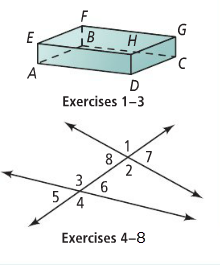 1.  all lines parallel to 		2.  all lines skew to 3.  a plane parallel to plane CDHG4.  both pairs of alternate interior angles5.  both pairs of same-side interior angles6.  four pairs of corresponding angles7.  both pairs of alternate exterior angles8.  both pairs of same-side exterior anglesCOMPREHENSION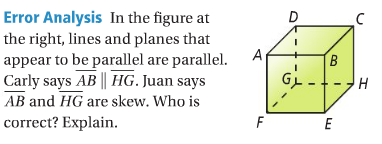 Key ConceptsNotesNotesParallel Lines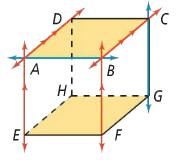 Parallel PlanesSkew LinesPerpendicular Lines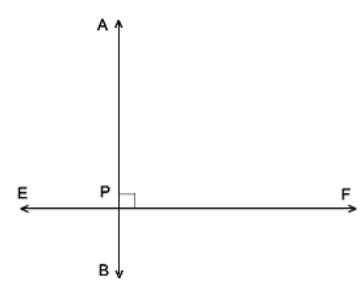 Problem 1In the figure, assume that lines and planes that appear to be parallel are parallel.A.  Which segments are parallel to ?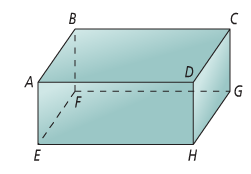 B.  Which segments are skew to ? C.  What are two pairs of parallel planes?D.  What are two segments parallel to plane BCGF?In the figure, assume that lines and planes that appear to be parallel are parallel.A.  Which segments are parallel to ?B.  Which segments are skew to ? C.  What are two pairs of parallel planes?D.  What are two segments parallel to plane BCGF?TransversalAlternate Interior Angles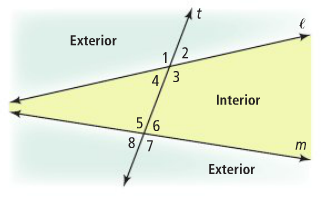 Same-Side Interior AnglesAlternate Exterior AnglesSame-Side Exterior AnglesCorresponding AnglesProblem 2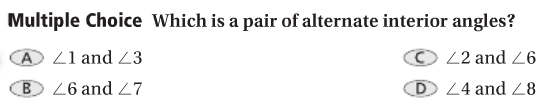 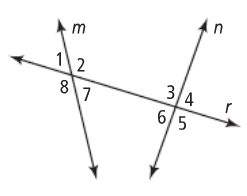 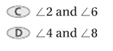 